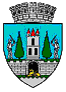 ROMÂNIAJUDEŢUL SATU MARECONSILIUL LOCAL AL MUNICIPIULUI SATU MAREHOTĂRÂREA nr. 170/24.09.2020privind solicitarea adresată Guvernului României, în vederea aprobării transferului din domeniul public al statului și administrarea Ministerului Educației Naționale prin Inspectoratul Școlar Județean Satu Mare, în domeniul public al municipiului Satu Mare, a imobilului situat în Satu Mare, str. Unirii nr. 95Consiliul local al Municipiului Satu Mare întrunit în ședința ordinară din data de 24.09.2020,Analizând: - proiectul de hotărâre înregistrat sub nr. 40528/16.09.2020, - referatul de aprobare al Primarului municipiului Satu Mare, înregistrat sub nr. 40531/16.09. 2020, în calitate de inițiator,- raportul de specialitate al Serviciului Patrimoniu Concesionări Închirieri înregistrat sub nr. 40534/16.09.2020, - raportul Serviciului Juridic înregistrat sub nr. 41165/18.09.2020,- avizele comisiilor de specialitate ale Consiliului Local Satu Mare,Luând în considerare prevederile:-adresei nr. 3763/10.09.2020 a Inspectoratului Școlar Satu Mare, înregistrată la Primăria municipiului Satu Mare sub nr. 40136/14.09.2020  prin care ni se comunică acordul Consiliului de administrație al Inspectoratului Școlar Județean Satu Mare, cu privire la solicitarea de transfer a imobilului situat în municipiul Satu Mare, b-dul Unirii nr.95, înscris în CF 180587, având număr de inventar MFP 27948;- Hotărârii Guvernului privind inventarul centralizat al domeniului public al statului nr.1705/2006, cu modificările și completările ulterioare,- art. 858, art. 863 lit. e), art. 867-868 Cod Civil, - art. 292 alin. (1) coroborat cu alin. (3) din Codul administrativ, aprobat prin O.U.G. nr. 57/2019,- Legii privind normele de tehnică legislativă pentru elaborarea actelor normative nr. 24/2000, republicată, cu modificările şi completările ulterioare,În temeiul prevederilor  art. 129 alin. (2) lit. c), ale art. 139 alin. (2), art. 196 alin. (1) lit. a), art. 286 alin.(2) și (4) și art. 287 lit. a) din Codul administrativ, aprobat prin OUG nr. 57/2019,Consiliul Local al Municipiului Satu Mare adoptă următoarea: H O T Ă R Â R E :          Art. 1. Se solicită transmiterea unui imobil din domeniul public al Statului şi din administrarea Ministerului Educației și Cercetării prin Inspectoratul Școlar Județean Satu Mare, în domeniul public al Municipiului Satu Mare şi în administrarea Consiliului Local al Municipiului Satu Mare, având datele de identificare cuprinse în anexa  parte integrantă din prezenta hotărâre.           Art. 2. Se mandatează Primarul municipiului Satu Mare să întreprindă demersurile necesare promovării proiectului de hotărâre de guvern în vederea preluării în domeniul public al municipiului Satu Mare a imobilului identificat potrivit Art.1 la prezenta.Art. 3. Cu ducerea la îndeplinire a prezentei hotărâri se încredințează Primarul Municipiului Satu Mare prin Serviciul Patrimoniu Concesionări Închirieri.Art. 4. Prezenta hotărâre se comunică, prin intermediul secretarului general, în termenul prevăzut de lege, Primarului municipiului Satu Mare, Instituției Prefectului - Județul Satu Mare, Direcției Economice, Serviciului Patrimoniu Concesionări Închirieri, Inspectoratului Școlar Județean Satu Mare și Ministerului Educației Naționale.Președinte de ședință,					    	Contrasemnează	Kiss Iosif							Secretar general,Mihaela Maria RacolţaPrezenta hotărâre a fost adoptată cu respectarea prevederilor art. 139 alin. (2) din O.U.G. nr. 57/2019 privind Codul administrativ;Redactat în 6 exemplare originale                                             Total consilieri în funcţie23Nr. total al consilierilor prezenţi21Nr total al consilierilor absenţi2Voturi pentru16Voturi împotrivă5Abţineri0